    			NOTICE OF ACCOMMODATIONS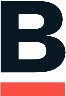 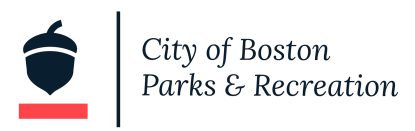 English: Interpretation and translation services are available to you at no cost. If you need them, please contact us at Carrie.Marsh@boston.gov , LCA@boston.gov or 617-961-3074, by: 02/21/22 Spanish - Español: Hay servicios de interpretación y traducción a su disposición sin costo alguno. Si los necesita, póngase en contacto con nosotros mandando un correo electrónico a Carrie.Marsh@boston.gov , LCA@boston.gov  o llamando a 617-961-3074, hasta esta fecha: 02/21/22Haitian Creole -Kreyòl ayisyen:  Sèvis entèpretation ak tradiksyon disponib pou ou san sa pa koute w anyen. Si w bezwen yo, tanpri kontakte nou nan Carrie.Marsh@boston.gov ,LCA@boston.gov  oswa 617-961-3074, ant: 02/21/22Traditional Chinese - 繁體中文: 我們可以向您提供口頭翻譯和書面翻譯服務，並不向您收取費用。如您需要，請在XX 月 YY 日 前與我們連絡，發電子郵件至 Carrie.Marsh@boston.gov , LCA@boston.gov  或致電 617-961-3074。02/21/22Vietnamese - Tiếng Việt: Các dịch vụ thông dịch và biên dịch được cung cấp cho quý vị hoàn toàn miễn phí. Nếu quý vị cần những dịch vụ này, vui lòng liên lạc với chúng tôi theo địa chỉ Carrie.Marsh@boston.gov ,LCA@boston.gov   hoặc số điện thoại 617-961-3074. ngày cuối: 02/21/22Simplified Chinese - 简体中文:  我们可以向您提供口头翻译和书面翻译服务，并不向您收取费用。如您需要，请在XX 月 YY 日 前与我们联系, 发电子邮件至 Carrie.Marsh@boston.gov , LCA@boston.gov   或致电 617-961-3074。Cabo Verdean Creole - kriolu:  Nu ta oferese-bu sirvisus di interpretason y traduson di grasa. Si bu meste kes sirvisu la, kontata-nu pa email Carrie.Marsh@boston.gov , LCA@boston.gov   ó pa telefóni, pa númeru 617-961-3074. Na es data: 02/21/22 Arabic - العربيةخدمات الترجمة الشفوية والترجمة التحريرية متوفرة لك دون تحملك أي تكلفة. إذا احتجت لهذه الخدمات، يرجى التواصل معنا على العنوان Carrie.Marsh@boston.gov، أو LCA@boston.gov، أو رقم الهاتف 617-961-3074، بحلول ي02/21/22    ). Russian -Русский: Услуги устного и письменного перевода предоставляются бесплатно. Если Вам они нужны, просьба связаться с нами по адресу электронной почты  Carrie.Marsh@boston.gov , LCA@boston.gov либо по телефону 617-961-3074. до 02/21/22Portuguese - Português: Você tem à disposição serviços gratuitos de interpretação e tradução. Se precisar deles, fale conosco: Carrie.Marsh@boston.gov , LCA@boston.gov ou 617-961-3074, Até esta data 02/21/22French - Français: Les services d’interprétation et de traduction sont à votre disposition gratuitement. Si vous en avez besoin, veuillez nous contacter à Carrie.Marsh@boston.gov , LCA@boston.gov ou au 617-961-3074, d'ici au: 02/21/22Somali - Af Soomaali: Adeegyada tarjumaadda iyo fasiraada luuqadaha ayaa diyaar kuu ah adiga oo aan wax kharash ah ka bixin. Haddii aad u baahatid iyaga, fadlan nagala soo xiriir Carrie.Marsh@boston.gov , LCA@boston.gov ama 617-961-3074, markay taariikhdu tahay: 02/21/22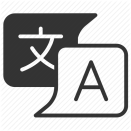 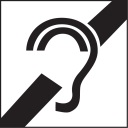 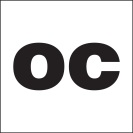 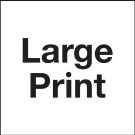 